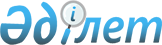 О признании утратившим силу постановление акимата Толебийского района от 28 февраля 2018 года № 120 "Об утверждении мест размещения нестационарных торговых объектов на территории Толебийского района"Постановление акимата Толебийского района Туркестанской области от 4 июня 2020 года № 164. Зарегистрировано Департаментом юстиции Туркестанской области 4 июня 2020 года № 5643
      В соответствии со статьей 27 Закона Республики Казахстан от 6 апреля 2016 года "О правовых актах" и с пунктом 8 статьи 37 Закона Республики Казахстан от 23 января 2001 года "О местном государственном управлении и самоуправлении в Республике Казахстан" акимат Толебийского района ПОСТАНОВЛЯЕТ:
      1. Признать утратившим силу постановление акимата Толебийского района от 28 февраля 2018 года № 120 "Об утверждении мест размещения нестационарных торговых объектов на территории Толебийского района" (зарегистрировано в реестре государственной регистрации нормативно-правовых актов за № 4474, в эталонном контрольном банке нормативных правовых актов Республики Казахстан в электронном виде 2 апреля 2018 года).
      2. Государственному учреждению "Аппарат акима Толебийского района" в установленном законодательством Республики Казахстан порядке обеспечить:
      1) государственную регистрацию настоящего постановления в Республиканском государственном учреждении "Департамент юстиции Туркестанской области Министерства юстиции Республики Казахстан";
      2) размещение настоящего постановления на интернет-ресурсе акимата Толебийского района после его официального опубликования.
      3. Контроль за выполнением настоящего постановления возложить на заместителя акима Толебийского района К.Мылтыкбекова.
      4. Настоящее постановление вводится в действие по истечении десяти календарных дней после дня его первого официального опубликования.
					© 2012. РГП на ПХВ «Институт законодательства и правовой информации Республики Казахстан» Министерства юстиции Республики Казахстан
				
      Аким Толебийского района

Б. Омарбеков
